新型コロナウイルス感染症の感染防止のため、以下の措置を徹底しています。　ご協力をよろしくお願いいたします。〈　利用について　〉□　体調のすぐれない方、発熱のある方はご利用をお断りします。　□　可能な限り、マスクの着用をお願いいたします。□　ご利用前に、手指のアルコール消毒をお願いいたします。□　ご利用状況により、利用を制限させていただく場合がございます。□　ご利用時は2ｍ程度の確保をお願いいたします。〈　施設からのお願い　〉□　自転車倉庫内では、速やかに自転車をお選びください。□　感染症対策の一環でヘルメット貸出を中止しております。小学生以下の方は、持ち込みをお願いします。」 上記内容に全て同意しサイクリングを利用いたします。　令和　　　年　　月　　日　利用時間　（　　　：　　　～）　代表者氏名                      　緊急連絡先        -         -        ご家族氏名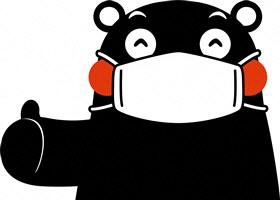 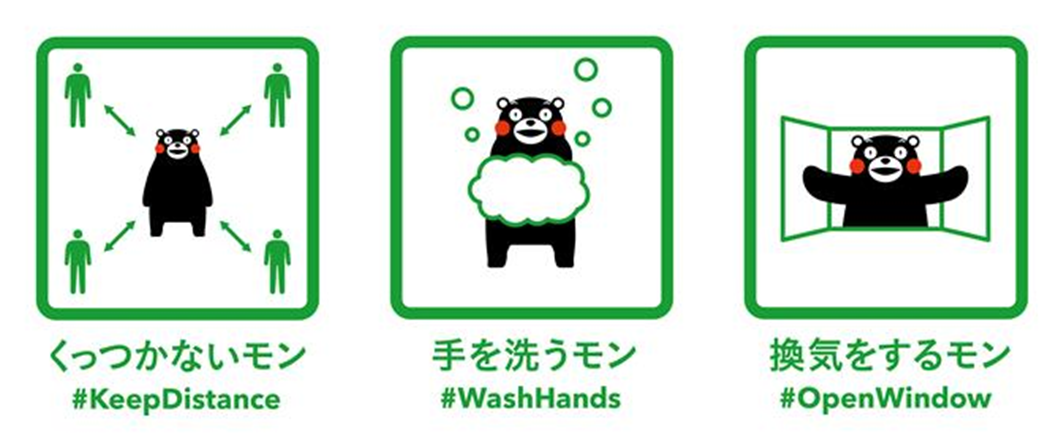 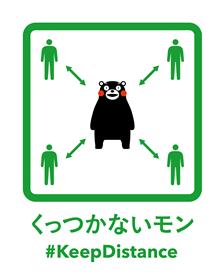 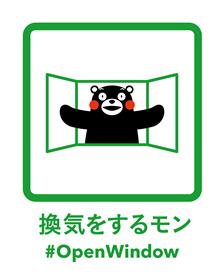 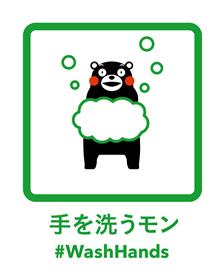 